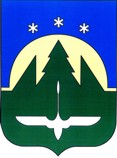 Городской округ  Ханты-МансийскХанты-Мансийского автономного округа – ЮгрыАдминистрация города Ханты-МансийскаУПРАВЛЕНИЕ ЭКОНОМИЧЕСКОГО РАЗВИТИЯ И ИНВЕСТИЦИЙАДМИНИСТРАЦИЯ ГОРОДА ХАНТЫ-МАНСИЙСКАДзержинского ул., д.6, г. Ханты-Мансийск, Ханты-Мансийский автономный округ – Югра, 628012Тел/факс (3467) 352-321, доб. 431, 434, 436. E-mail: ekonomika@admhmansy.ruПояснительная запискак проекту постановления Администрации города Ханты-Мансийска «О внесении изменений в постановление Администрации города Ханты-Мансийска от 30.12.2015 №1514 «О муниципальной программе «Развитие отдельных секторов экономики города Ханты-Мансийска»Проект постановления Администрации города Ханты-Мансийска 
«О внесении изменений в постановление Администрации города 
Ханты-Мансийска от 30.12.2015 №1514 «О муниципальной программе «Развитие отдельных секторов экономики города Ханты-Мансийска» (далее –постановление №1514) разработан управлением экономического развития и инвестиций Администрации города Ханты-Мансийска.Формулировка абзаца четвертого пункта 9 раздела II приложения 5 к постановлению 1514 (Порядок предоставления из бюджета города Ханты-Мансийска субсидий юридическим лицам и индивидуальным предпринимателям, осуществляющим деятельность в сфере рыбного хозяйства и (или) аквакультуры (рыбоводства) и абзаца третьего пункт 9 раздела II приложения 11 к постановлению 1514 (Порядок предоставления субсидии на возмещение затрат, связанных с оплатой коммунальных услуг в условиях режима повышенной готовности, юридическим лицам и индивидуальным предпринимателям, осуществляющим деятельность в агропромышленном комплексе) (далее – Порядки) приводятся в соответствие с изменениями, внесенными в абзац шестой подпункта «в» пункта 4 требований к нормативным правовым актам, муниципальным правовым актам, регулирующим предоставление  субсидий, в том числе грантов в форме субсидий, юридическим лицам, индивидуальным предпринимателям, а также физическим лицам – производителям товаров, работ, услуг (утверждены постановлением Правительства Российской Федерации от 18.09.2020 №1492).Кроме того, в связи с вступлением в силу с 01.01.2023 изменений в Налоговый кодекс Российской Федерации (подпункт 10 части 1 статьи 32 НК РФ) вносятся изменения в Порядки, в части изменения даты формирования справки налогового органа, подтверждающей отсутствие неисполненной обязанности по уплате налогов, сборов, страховых взносов, пеней, штрафов, процентов, подлежащих уплате в соответствии с законодательством Российской Федерации о налогах и сборах.Проект размещен на Официальном информационном портале органов местного самоуправления города Ханты-Мансийска в сети Интернет (www.admhmansy.ru) и на официальном сайте информации о подготовке органами исполнительной власти Ханты-Мансийского автономного округа – Югры проектов нормативных правовых актов и результатах их общественного обсуждения (www.regulation.admhmao.ru). Внесение изменений не повлечет за собой дополнительных расходов из бюджета города Ханты-Мансийска.Утверждение и издание настоящего проекта не потребует признания утратившими силу, внесения изменений, дополнений в иные муниципальные правовые акты.Начальник управленияэкономического развития и инвестиций                                             М.П.СигаревИсполнитель: Абазовик Е.Г.,352-321, доб.431